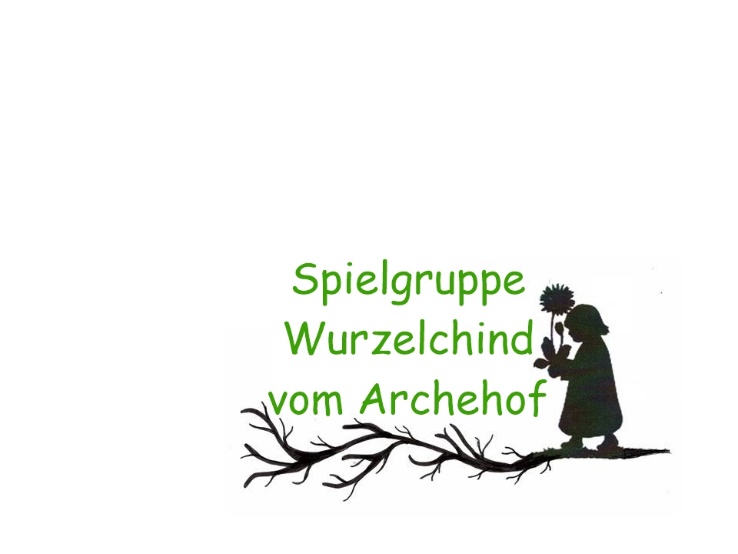 NotfallblattVorname: 	     _______________	Name: _______________Geburtsdatum: _______________In Notfällen können wir während der Spielgruppe unter folgenden Nummern erreicht werden:Nummer: ________________		Name: ____________	Bezug: ______________Nummer: ________________		Name: ____________	Bezug: ______________Nimmt Ihr Kind regelmässig Medikamente?		0 ja		0 neinWenn ja welche: __________________________Sind bei Ihrem Kind Allergien bekannt?		0 ja		0 neinWenn ja welche: __________________________Bemerkungen:    __________________________Name & Adresse des Hausarztes:____________________________________________________________________Datum: _______________			Unterschrift: _______________